BUFFET MENU   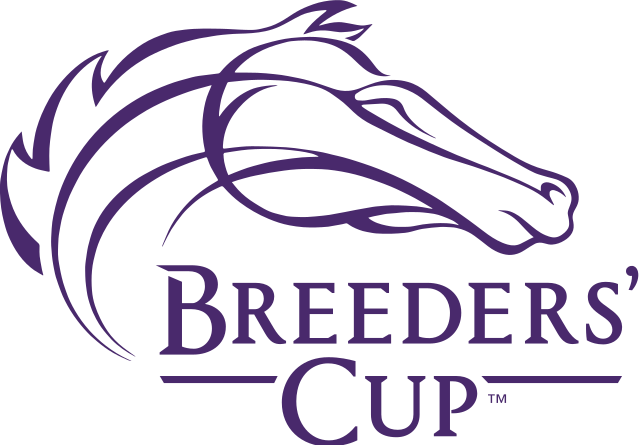 Bacon Wrapped Meatloaf Chicken PicattaButtermilk Mashed PotatoesRoasted VegetablesCaesar SaladDinner Rolls and ButterChef Choice Dessert